2018年台灣輕金屬協會論文發表會徵稿簡則重要日期：摘要截稿日期：2018年8月15日前全文截稿日期：2018年9月15日前(二)收件人：台灣輕金屬協會 秘書處（e-mail：twlmapost@gmail.com）81160 高雄市楠梓區高楠公路1001號電話：(07)353-6195 或 (07)351-3121分機3114「投稿報名表/摘要」於2018年8月15日前，以e-mail寄至本會秘書處。「全文」及「論文發表同意書」於2018年9月15日前以e-mail或檔案光碟郵寄本會秘書處。(三)格式要求：論文本文語言中英文皆可。論文請以Word 2000以上編輯，中文字型為標楷體、英文為Times New Roman，依A4論文格式編寫，全文以2～8頁為限，版面格式及字體大小，請見次頁。全文電子檔以word檔案類型儲存，並以服務單位及作者姓名為檔案名稱（如：輕金屬大學_王大明）。(四)注意事項：得獎作品如有偽造資料及抄襲情事，經查證屬實者，一律取消資格，並由參賽者自負法律責任。其他事項及任何臨時狀況，概依評審委員會之決議行之。獲獎者不得重複競逐本協會其它論文獎項。參賽論文不予退件。2018年台灣輕金屬協會論文 投稿報名表/摘要備註：請於2018年8月15日前將本表e-mail至台灣輕金屬協會（twlmapost@gmail.com）。論文版面至上邊預留2.5公分至下邊預留3公分  圖範例 (中文或英文)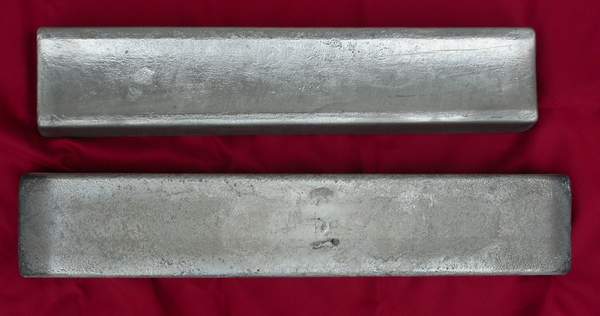 圖一AM-lite鎂合金錠(上)與AZ91D鎂合金錠(下)Fig. 1 AM-lite magnesium alloy ingot (upper)AZ91D magnesium alloy ingot (lower)表範例圖範例 (中文或英文)表一AM-lite鎂合金的物理性質Table 1 Physical properties of AM-lite magnesium alloy2018年台灣輕金屬協會 論文獎評選論文發表同意書本人               將參與「2018年台灣輕金屬協會論文評選」發表論文___________________________________________________________________________________________________________（請填寫論文名稱），並同意該論文著作權歸主辦單位所有，主辦單位得推廣、保存及轉載，不再另行通知本人。如有偽造資料及抄襲情事，其相關責任由本人自行承擔。此致台灣輕金屬協會立同意書人：                              （簽章）身分證字號：電話：電子信箱：通訊地址(含郵遞區號)：2018   年        月        日論文題目/Title作者/Author服務單位及職稱/Affiliation摘要/Abstract摘要/Abstract關鍵詞/Keywords：關鍵詞/Keywords：發表人行動電話電話e-mail通訊地址至左邊預留2公分至右邊預留2公分至左邊預留2公分中文題目（中文：標楷體14點）中文題目（中文：標楷體14點）中文題目（中文：標楷體14點）中文題目（中文：標楷體14點）至右邊預留2公分至左邊預留2公分至右邊預留2公分至左邊預留2公分作者中文姓名
（中文：標楷體12點）作者中文姓名
（中文：標楷體12點）作者中文姓名
（中文：標楷體12點）作者中文姓名
（中文：標楷體12點）至右邊預留2公分至左邊預留2公分至右邊預留2公分至左邊預留2公分作者中文服務單位
（中文：標楷體12點）作者中文服務單位
（中文：標楷體12點）作者中文服務單位
（中文：標楷體12點）作者中文服務單位
（中文：標楷體12點）至右邊預留2公分至左邊預留2公分至右邊預留2公分至左邊預留2公分中文摘要
（中文：標楷體12點）中文摘要
（中文：標楷體12點）中文摘要
（中文：標楷體12點）中文摘要
（中文：標楷體12點）至右邊預留2公分至左邊預留2公分至右邊預留2公分至左邊預留2公分附3-5個中文關鍵字
（中文：標楷體12點）附3-5個中文關鍵字
（中文：標楷體12點）附3-5個中文關鍵字
（中文：標楷體12點）附3-5個中文關鍵字
（中文：標楷體12點）至右邊預留2公分至左邊預留2公分至右邊預留2公分至左邊預留2公分英文題目（英文：Times New Roman 14點）英文題目（英文：Times New Roman 14點）英文題目（英文：Times New Roman 14點）英文題目（英文：Times New Roman 14點）至右邊預留2公分至左邊預留2公分至右邊預留2公分至左邊預留2公分作者英文姓名
（英文：Times New Roman 12點）作者英文姓名
（英文：Times New Roman 12點）作者英文姓名
（英文：Times New Roman 12點）作者英文姓名
（英文：Times New Roman 12點）至右邊預留2公分至左邊預留2公分至右邊預留2公分至左邊預留2公分作者英文服務單位
（英文：Times New Roman 12點）作者英文服務單位
（英文：Times New Roman 12點）作者英文服務單位
（英文：Times New Roman 12點）作者英文服務單位
（英文：Times New Roman 12點）至右邊預留2公分至左邊預留2公分至右邊預留2公分至左邊預留2公分英文摘要
（英文：Times New Roman 12點）英文摘要
（英文：Times New Roman 12點）英文摘要
（英文：Times New Roman 12點）英文摘要
（英文：Times New Roman 12點）至右邊預留2公分至左邊預留2公分至右邊預留2公分至左邊預留2公分附3-5個英文關鍵字
（英文：Times New Roman 12點）附3-5個英文關鍵字
（英文：Times New Roman 12點）附3-5個英文關鍵字
（英文：Times New Roman 12點）附3-5個英文關鍵字
（英文：Times New Roman 12點）至右邊預留2公分至左邊預留2公分至右邊預留2公分至左邊預留2公分至右邊預留2公分本文：由第一行開始，其主要應含下列小節：
一、前言
二、實驗方法（研究方法、步驟）
三、結果與討論
四、結論
五、致謝
六、參考文獻
請依照上述之節名編輯論文，上述第五、六項可在必要時加入。----------     8cm        ------------本文：由第一行開始，其主要應含下列小節：
一、前言
二、實驗方法（研究方法、步驟）
三、結果與討論
四、結論
五、致謝
六、參考文獻
請依照上述之節名編輯論文，上述第五、六項可在必要時加入。----------     8cm        ------------本文：由第一行開始，其主要應含下列小節：
一、前言
二、實驗方法（研究方法、步驟）
三、結果與討論
四、結論
五、致謝
六、參考文獻
請依照上述之節名編輯論文，上述第五、六項可在必要時加入。----------     8cm        -------------1cm -本文每小節標題請用中文標楷體12點粗字體，或英文Times New Roman 12點粗字體，並置左。 本文內容字體中文為標楷體、英文為Times New Roman，11點字，單行間距，每行約22字，一頁38行。 論文稿件為A4直式規格。 圖表以置入單欄內為原則，其說明文置中。配合正文放在文內適當位置，或放於正文最後皆可。 題目／作者姓名／服務單位／摘要／本文等之間空一行。本文每小節標題請用中文標楷體12點粗字體，或英文Times New Roman 12點粗字體，並置左。 本文內容字體中文為標楷體、英文為Times New Roman，11點字，單行間距，每行約22字，一頁38行。 論文稿件為A4直式規格。 圖表以置入單欄內為原則，其說明文置中。配合正文放在文內適當位置，或放於正文最後皆可。 題目／作者姓名／服務單位／摘要／本文等之間空一行。20℃時的密度（g/cm3）Density at 20℃（g/cm3）2.02凝固範圍（℃）Solidification range（℃）585~330潛熱（kJ/kg）Latent heat（kJ/kg）34025℃時之比熱（kJ/kg·℃）Specific heat at 25℃（kJ/kg·℃）0.95鑄造所放出的熱量（600~250℃） （kJ/ cm3）Heat release during casting（600~250℃）（kJ/ cm3）1.0熱膨脹係數（K-1）Coefficient of thermal expansion（K-1）24.9X10-6